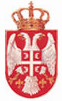 ОСНОВНИ СУД У ШАПЦУ, Судска јединица у Богатићу, судија Раденка Мијатовић у ванпарничом поступку расправљања заоставштине иза пок. Јовановић Драгана бив из Богатића,  ван рочишта, дана 27.12.2019 године издаје следећи О Г Л А СКод Основног суда у Шапцу, Судска јединица у Богатићу води се поступак расправљања заоставштине иза пок. Јовановић Драгана бив.из Богатића, рођеног 9.01.1954.године, од оца Живка, умрлог дана 27.01.2018. године.Позивају се лица која полажу право на наслеђе  иза пок. Јовановић Драгана бив.из Богатића рођеног дана 09.01.1954.године, од оца Живка, умрлог дана 27.01.2018.године да се у року од годину дана јаве овом суду.По истеку наведеног рока суд ће донети одлуку на основу података са којима располаже. Овај оглас се објављује у „ Службеном гласнику Републике Србије“ објављује на интернет страници суда и преко огласне табле суда.СУДИЈАРаденка МијатовићОглас доставитиСлужбеном гласнику РС, објавити на интернет страниси суда и на огласној табли судa.